Your recent request for information is replicated below, together with our response.Can you please list the number of devices deployed by your organisation for the following?Desktop PCs – 12,709Laptops – 4,592Mobile Phones – 19,657Printers – 10,115 (this includes 10032 printers for mobilityMulti Functional Devices (MFDs) - 787Tablets – 2,124Physical Servers - 280Storage Devices (for example: NAS, SAN) - 28Networking Infrastructure (for example: Switches, Routers, Interfaces, Wireless Access Points) – 3,500 (including interfaces this would increase to 23,000)Security Infrastructure (for example: Firewalls, Intrusion Detection Systems (IDS), Virus Monitoring Tools) – 100Is your organisation planning to invest in the following systems or any similar systems. If yes, how much are you planning to spend in 2023/24 and future years?Digital Evidence Management SystemBespoke Geospatial Intel & Tasking SoftwareCloud-based Law Enforcement and Public Safety SoftwareInvestigation Case Management SoftwareDigital Forensics and Investigation Management SoftwareIs your organisation planning to invest in any of the below technologies. If yes, could you mention the estimated cost(s) planned for that financial year(s)?Artificial IntelligenceRetrospective Facial Recognition TechnologyDNA Scanning TechnologyLive Facial Recognition TechnologyWith regards to our planned spend, this is published as part of our budget via the SPA. This document is available at open source and as such is considered exempt in terms of section 25(1) of the Act - information otherwise accessible:“Information which the applicant can reasonably obtain other than by requesting it under Section 1(1) is exempt information”The information requested is already available at open source and can be accessed using the following link:Home of Scottish Police Authority - Scottish Police Authority (spa.police.uk)Further, to be of assistance we are in the process of finalising our Digital Strategy 23-28 which is planned to be published by the end of the year once formally approved by the SPA Board. This will outline any future planned investment.If you require any further assistance please contact us quoting the reference above.You can request a review of this response within the next 40 working days by email or by letter (Information Management - FOI, Police Scotland, Clyde Gateway, 2 French Street, Dalmarnock, G40 4EH).  Requests must include the reason for your dissatisfaction.If you remain dissatisfied following our review response, you can appeal to the Office of the Scottish Information Commissioner (OSIC) within 6 months - online, by email or by letter (OSIC, Kinburn Castle, Doubledykes Road, St Andrews, KY16 9DS).Following an OSIC appeal, you can appeal to the Court of Session on a point of law only. This response will be added to our Disclosure Log in seven days' time.Every effort has been taken to ensure our response is as accessible as possible. If you require this response to be provided in an alternative format, please let us know.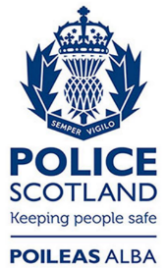 Freedom of Information ResponseOur reference:  FOI 23-1398Responded to:  22 June 2023